مستوى التطبيق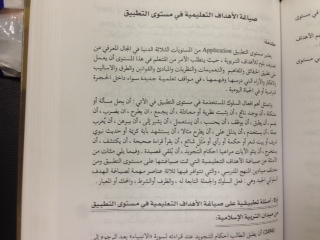 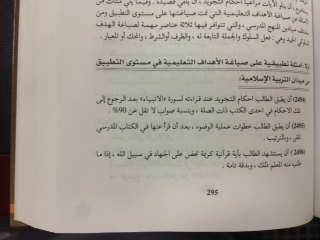 